BAB 6HASIL RANCANGAN6.1	Peta SituasiPeta situai Memperlihatkan keseluruhan lokasi lahan di Jl. Panorama 1, Kec. Lembang, Kab. Bandung Barat. Dimana terdapat banyak fasilitas komersil dan wisata alam.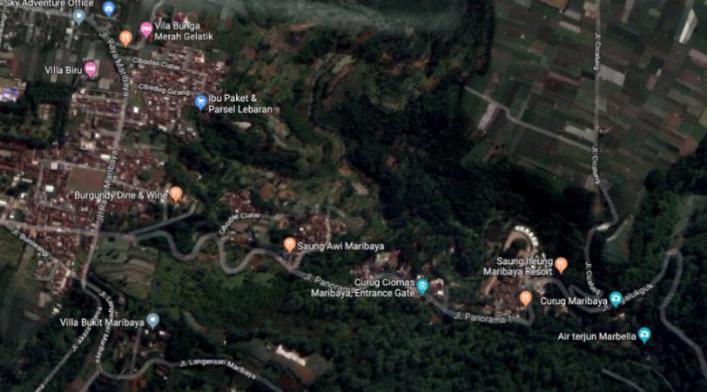 Gambar 6. 1 Peta Situasi(sumber: www.google.com/maps diakses pada tanggal 13 Juni 2019)6.2	Gambar-Gambar Perancangan6.2.1	Siteplan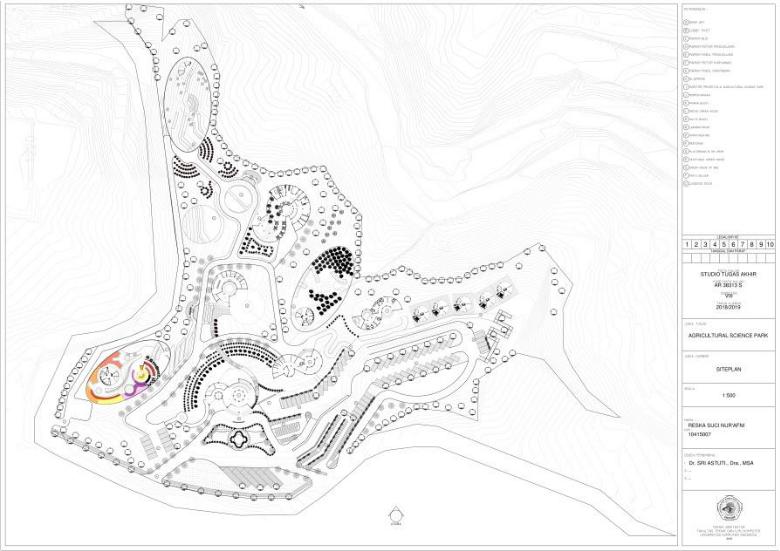 Gambar 6. 2 Siteplan Agricultural Science Park(sumber: Dokumen Pribadi)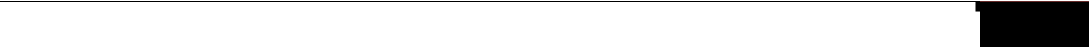 6.2.2	Blockplan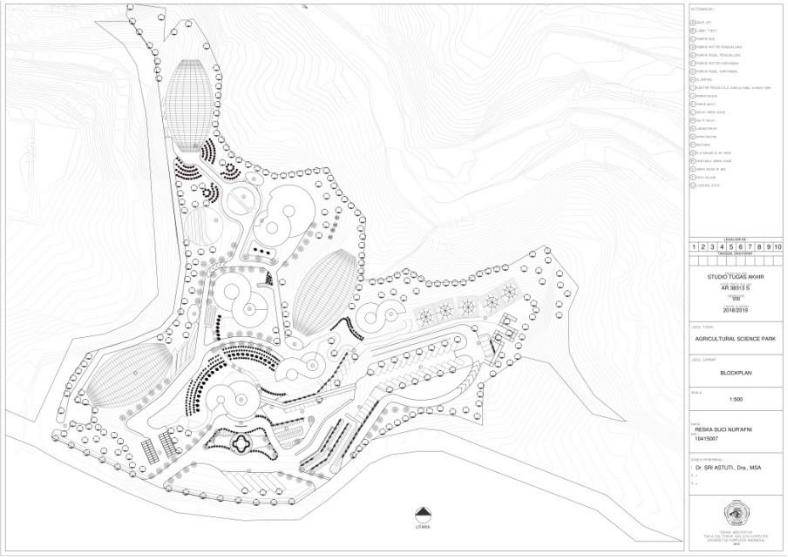 Gambar 6. 3 Blockplan Agricultural Science Park(sumber: Dokumen Pribadi)6.2.3	DenahDenah Lobby Utama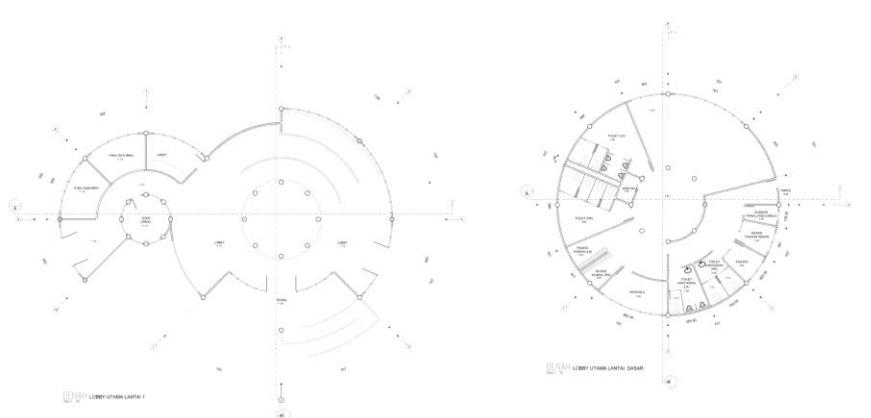 Gambar 6. 4 Denah Lobby Utama(sumber: Dokumen Pribadi)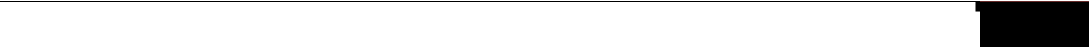 Denah Kantor Pengelola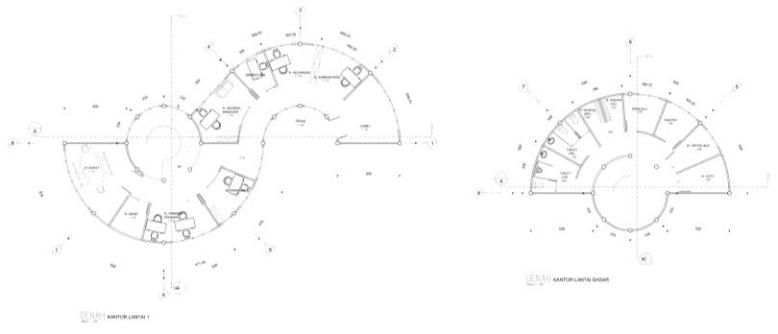 Gambar 6. 5 Denah Kantor Pengelola(sumber: Dokumen Pribadi)Denah Orchid Green House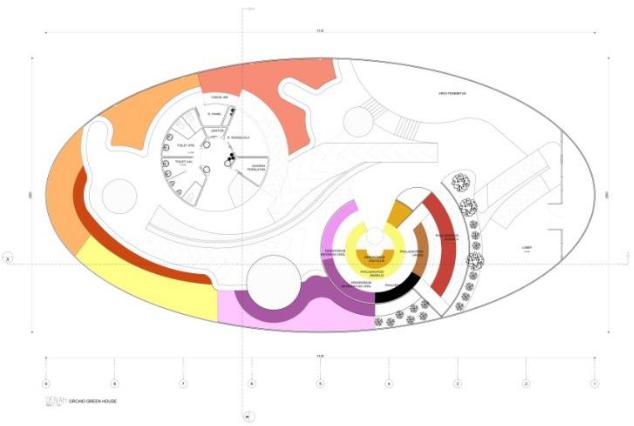 Gambar 6. 6 Denah Lantai Dasar Orchid Green House(sumber: Dokumen Pribadi)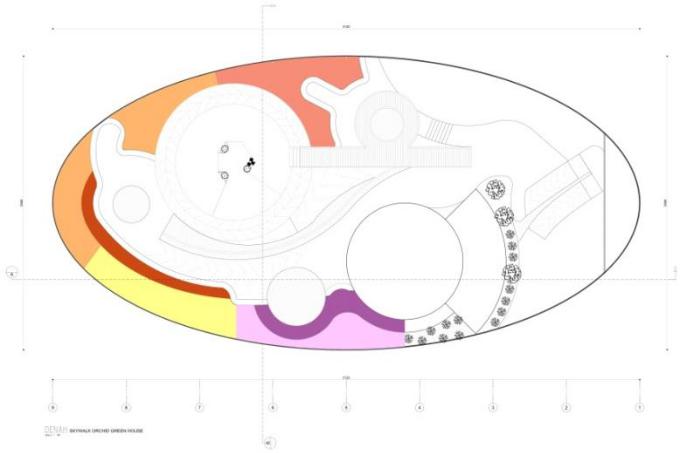 Gambar 6. 7 Denah Skywalk Orchid Green House(sumber: Dokumen Pribadi)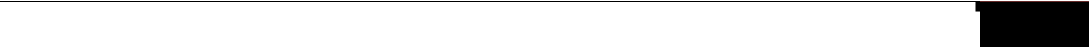 Denah Vegetable Green House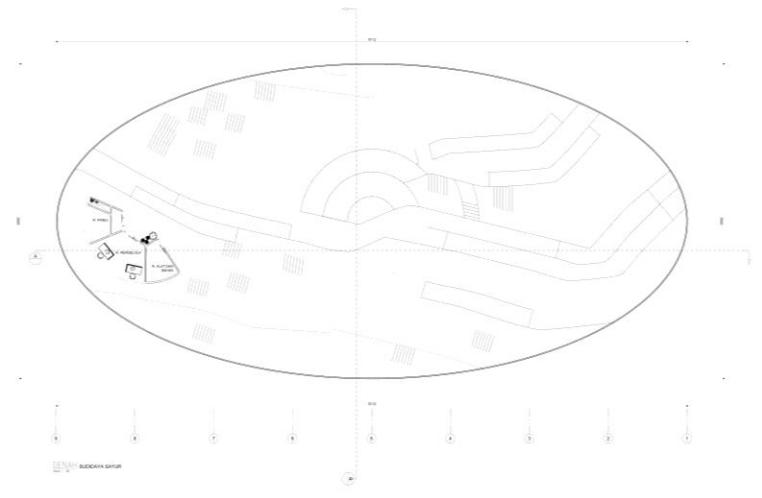 Gambar 6. 8 Denah Vegetable Green House(sumber: Dokumen pribadi)Denah Bee Green House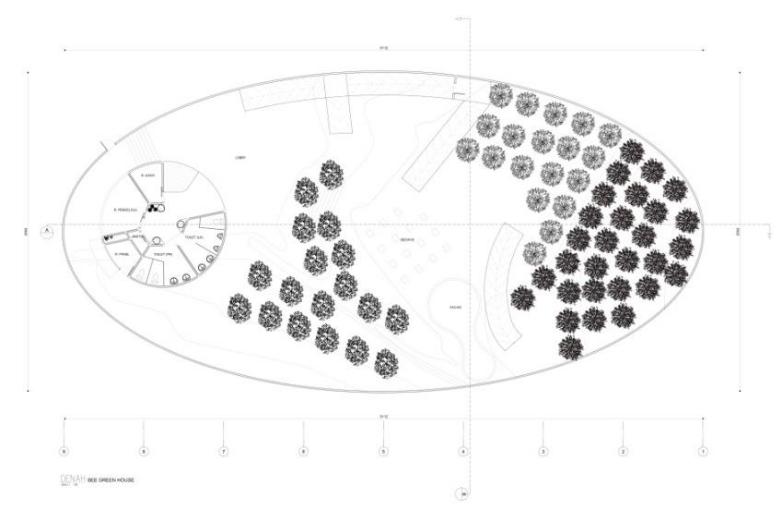 Gambar 6. 9 Denah Bee Green House(sumber: Dokumen Pribadi)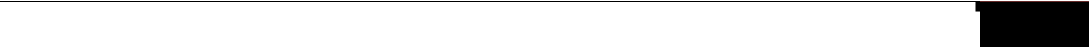 Denah Laboratorium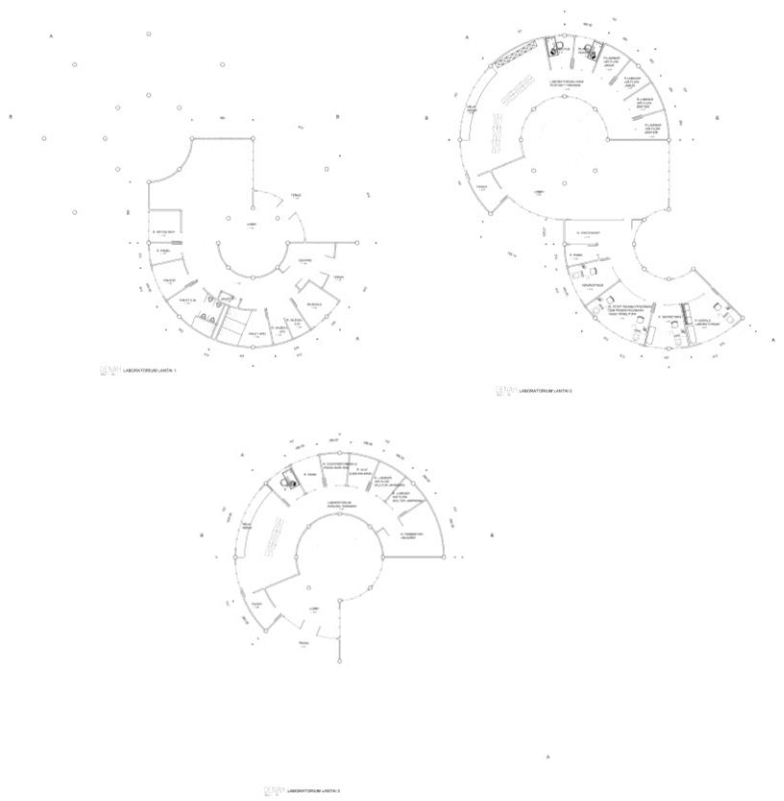 Gambar 6. 10 Denah Laboratorium Analisis Tanaman dan HPT (sumber: Dokumen Pribadi)Denah Restoran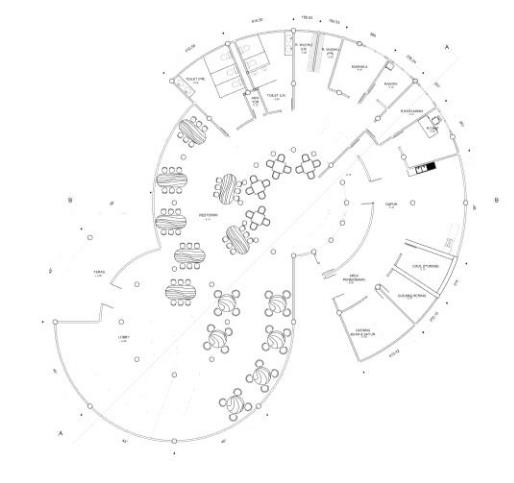 Gambar 6. 11 Denah Restoran(sumber: Dokumen Pribadi)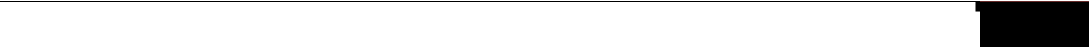 Denah perpustakaan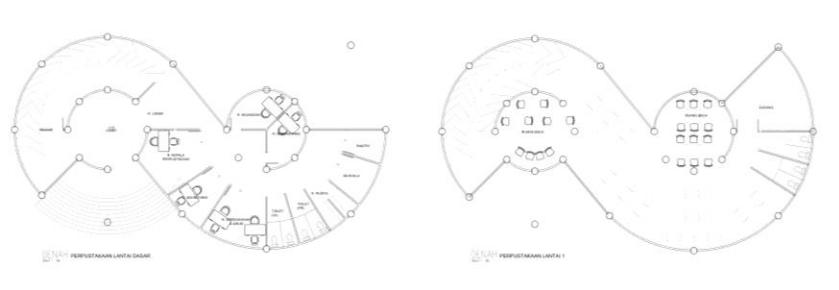 Gambar 6. 12 Denah Perpustakaan(sumber: Dokumen Pribadi)Denah Glamping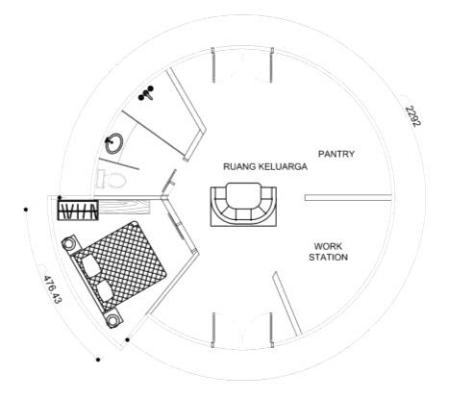 Gambar 6. 13 Denah Glamping(sumber: Dokumen Pribadi)Denah Toilet dan Mushala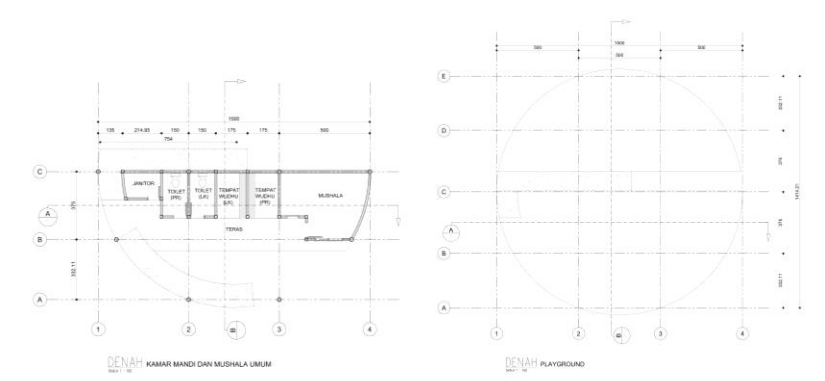 Gambar 6. 14 Denah Toilet dan Mushala(sumber: Dokumen Pribadi)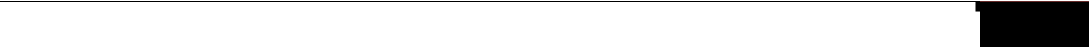 6.2.4	TampakTampak Orchid Green House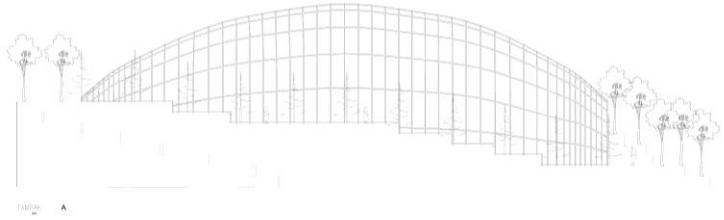 Gambar 6. 15 Tampak Samping Orchid Green House(sumber: Dokumen Pribadi)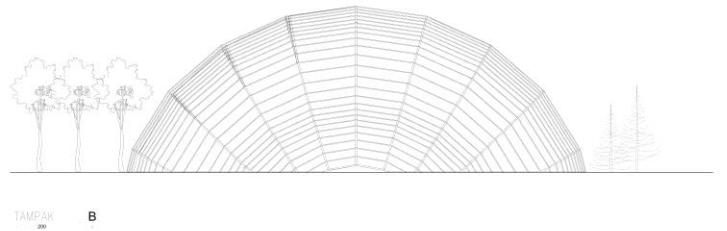 Gambar 6. 16 Tampak Belakang Orchid Green House(sumber: Dokumen Pribadi)Tampak Laboratorium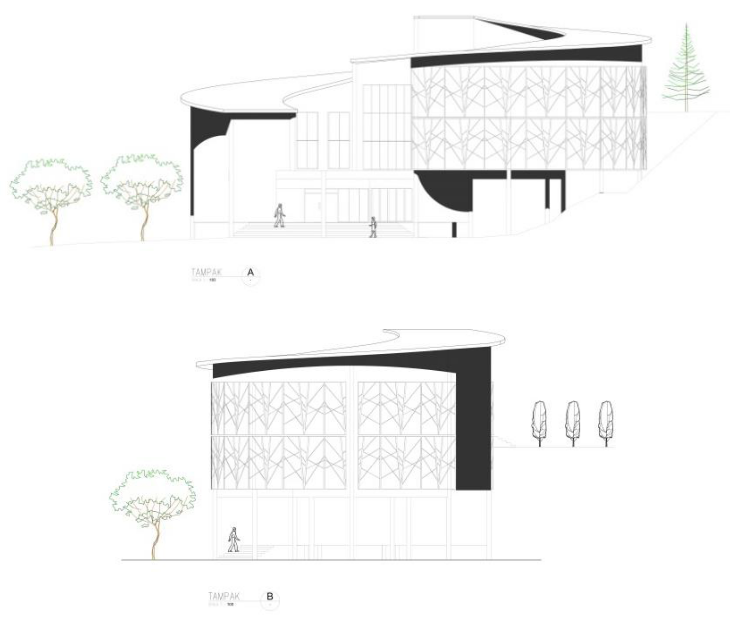 Gambar 6. 17 Tampak Laboratorium(sumber: Dokumen Pribadi)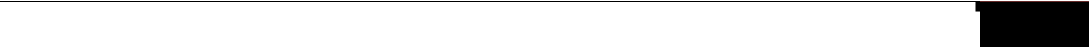 Tampak Glamping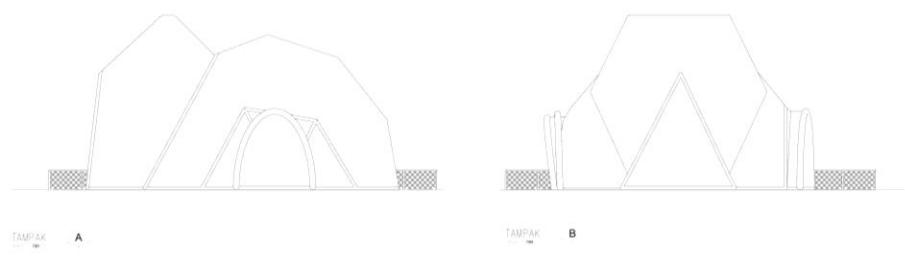 Gambar 6. 18 Tampak Laboratorium(sumber: Dokumen Pribadi)6.2.5	PotonganPotongan Orchid Green House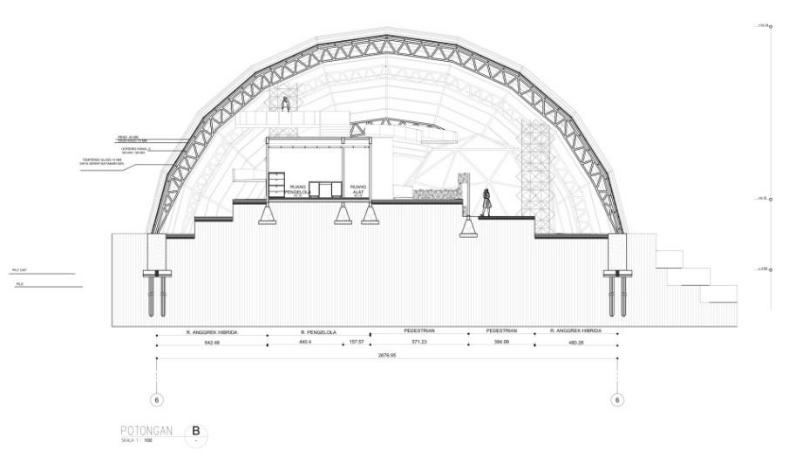 Gambar 6. 19 Potongan Orchid Green House(sumber: Dokumen Pribadi)Potongan Lobby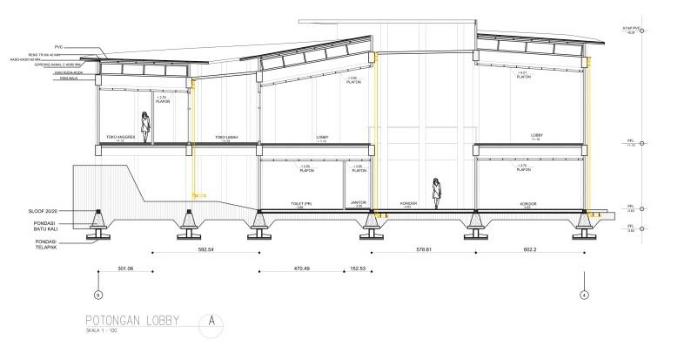 Gambar 6. 20 Potongan Lobby Utama A-A(sumber: Dokumen Pribadi)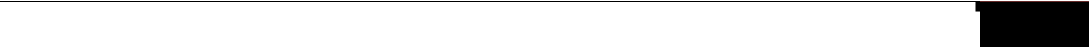 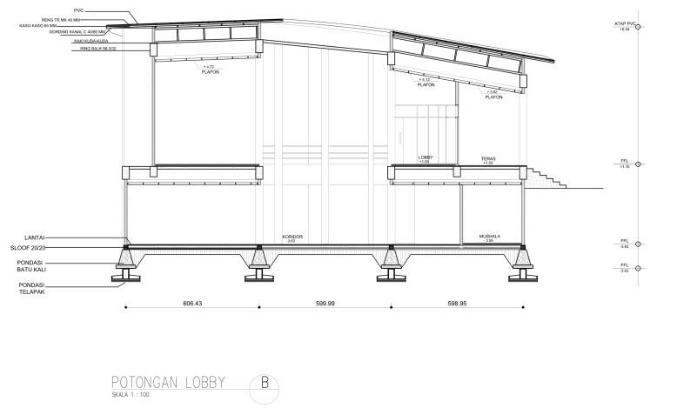 Gambar 6. 21 Potongan Lobby Utama B-B(sumber: Dokumen Pribadi)Potongan Kantor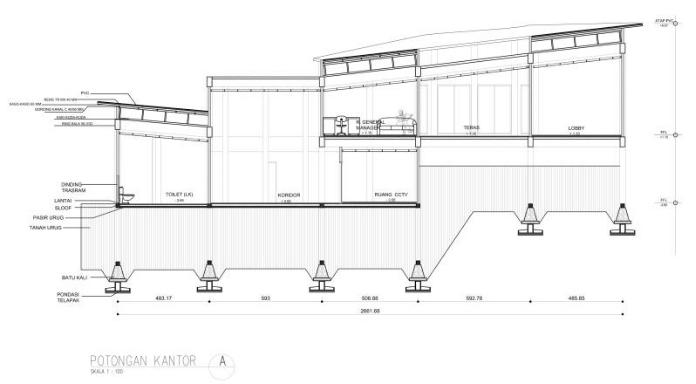 Gambar 6. 22 Potongan Kantor A-A(sumber: Dokumen Pribadi)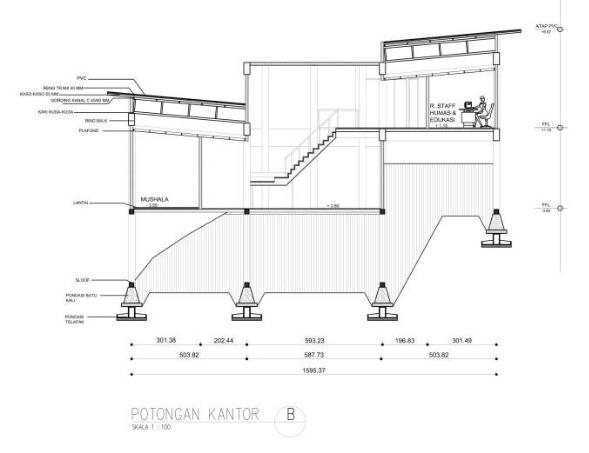 Gambar 6. 23 Potongan Kantor A-A(sumber: Dokumen Pribadi)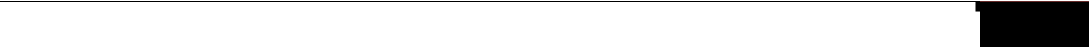 Potongan Laboratorium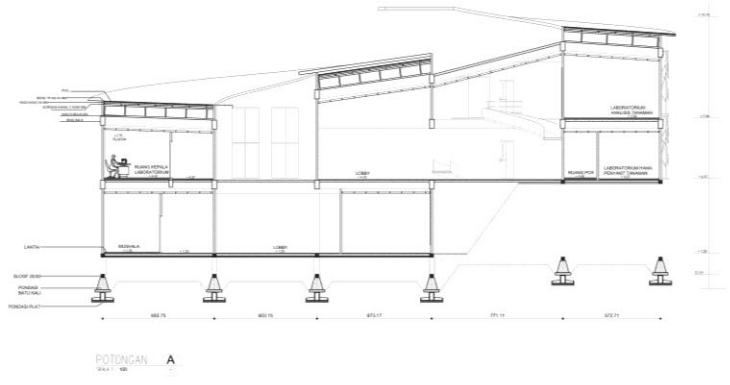 Gambar 6. 24 Potongan Laboratorium(sumber: Dokumen Pribadi)6.2.6	Perspektif Suasana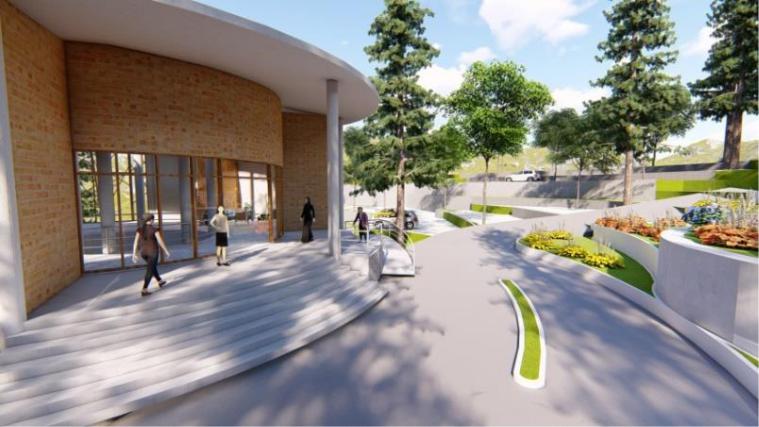 Gambar 6. 25 Perspektif Suasana Eksterior Lobby Utama(sumber: Dokumen Pribadi)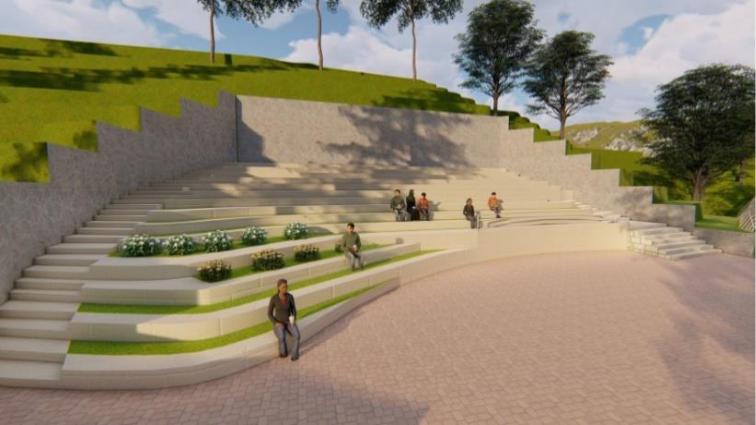 Gambar 6. 26 Perspektif Suasana Amphitheatre(sumber: Dokumen Pribadi)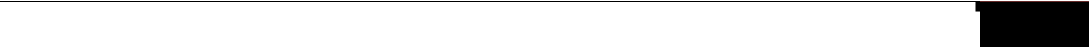 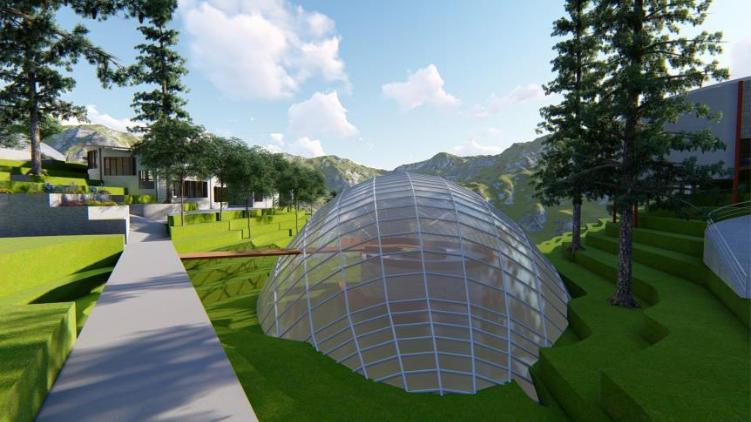 Gambar 6. 27 Perspektif Suasana Area Bee Green House(sumber: Dokumen Pribadi)Perspektif Interior Lobby Utama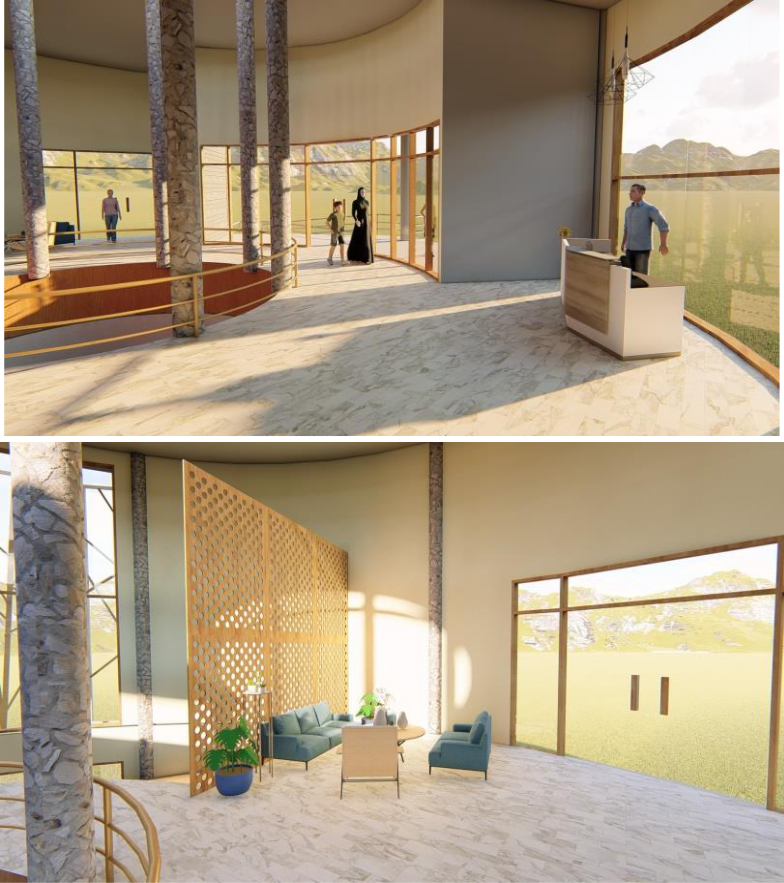 Gambar 6. 28 Perspektif Interior Lobby Utama(sumber: Dokumen Pribadi)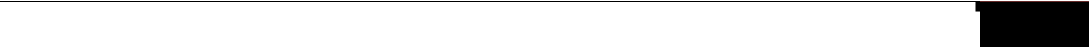 Perspektif Agro Market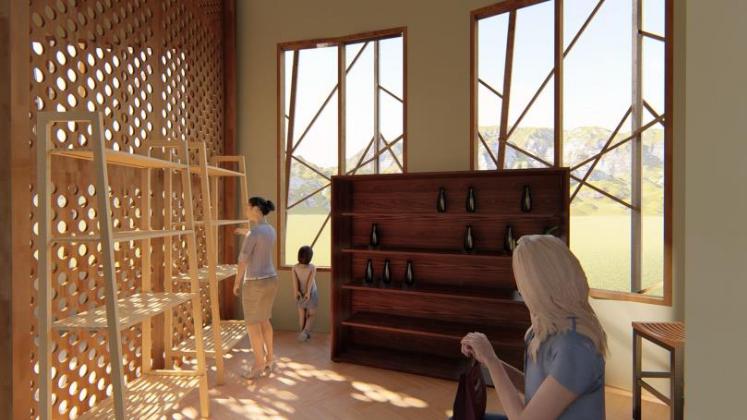 Gambar 6. 29 Perspektif Agro Market(sumber: Dokumen Pribadi)Perspektif Interior Orchid Green House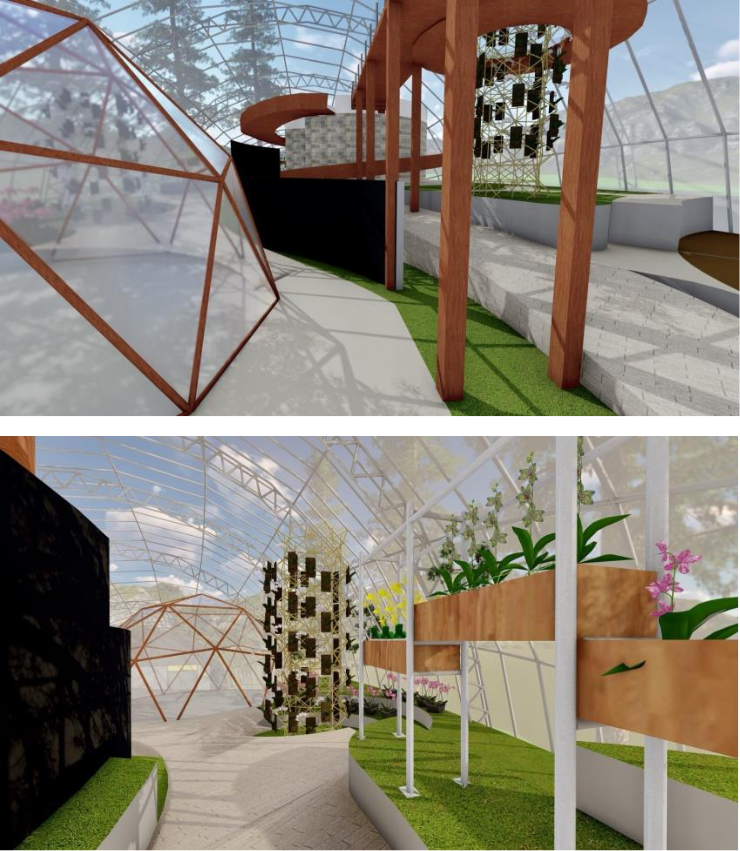 Gambar 6. 30 Perspektif Interior Orchid Green House(sumber: Dokumen Pribadi)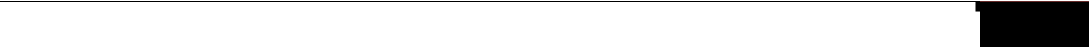 Perspektif Interior Laboratorium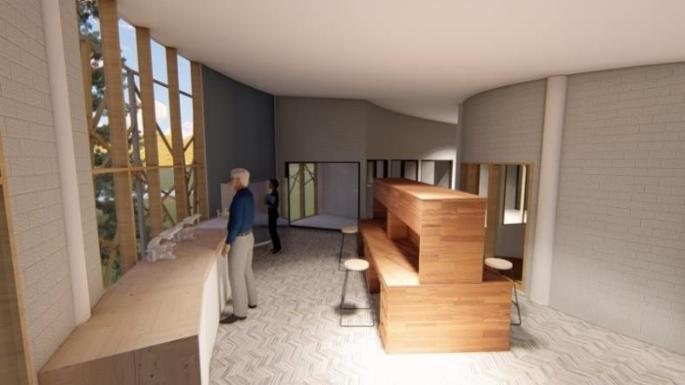 Gambar 6. 31 Perspektif Interior Laboratorium(sumber: Dokumen Pribadi)Perspektif Mata Burung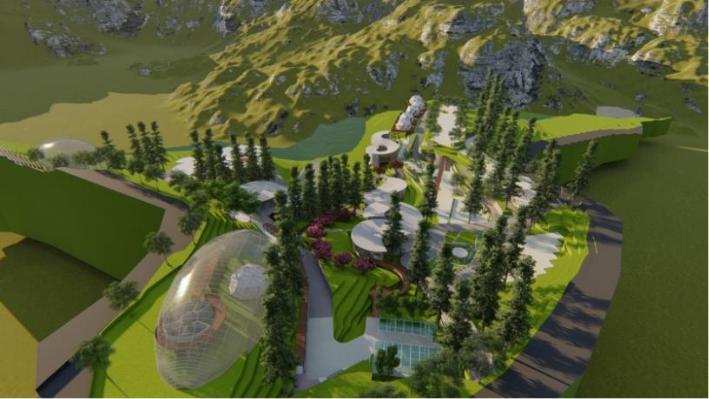 Gambar 6. 32 Perspektif Mata Burung(sumber: Dokumen Pribadi)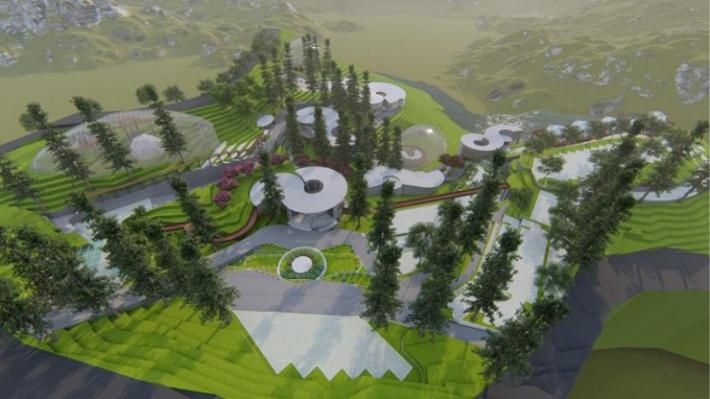 Gambar 6. 33 Perspektif Mata Burung Entrance(sumber: Dokumen Pribadi)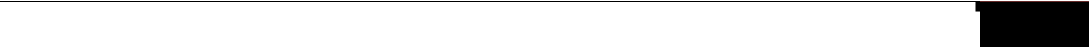 6.3	Gambar Maket Berwarna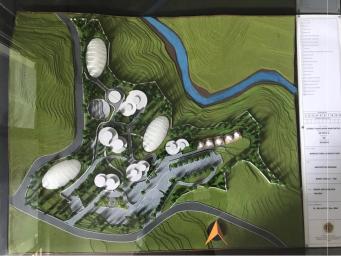 Gambar 6. 34 Maket Keseluruhan(sumber: Dokumen Pribadi)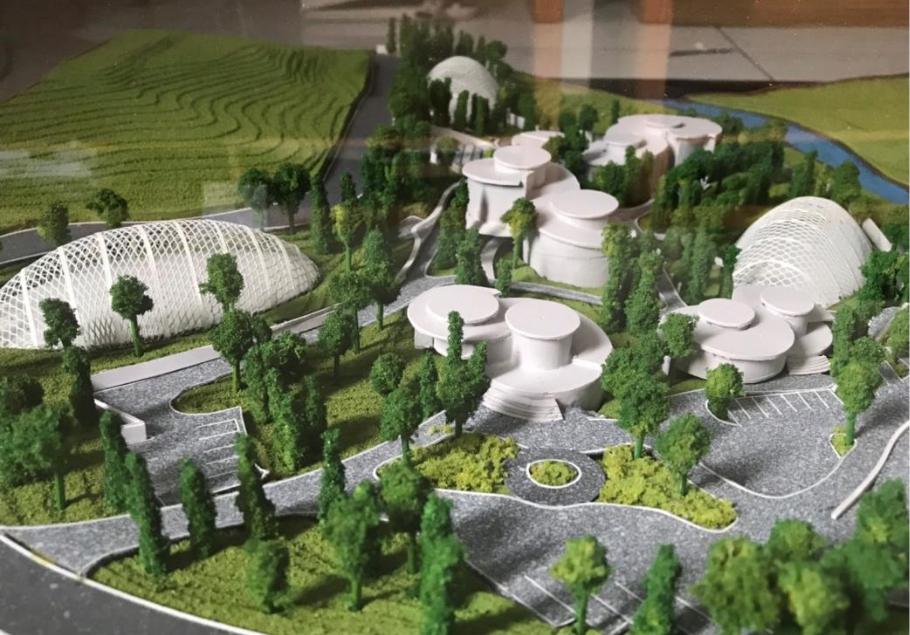 Gambar 6. 35 Maket Entrance(sumber: Dokumen Pribadi)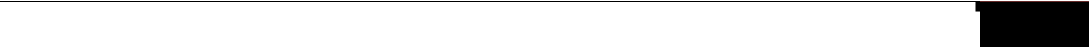 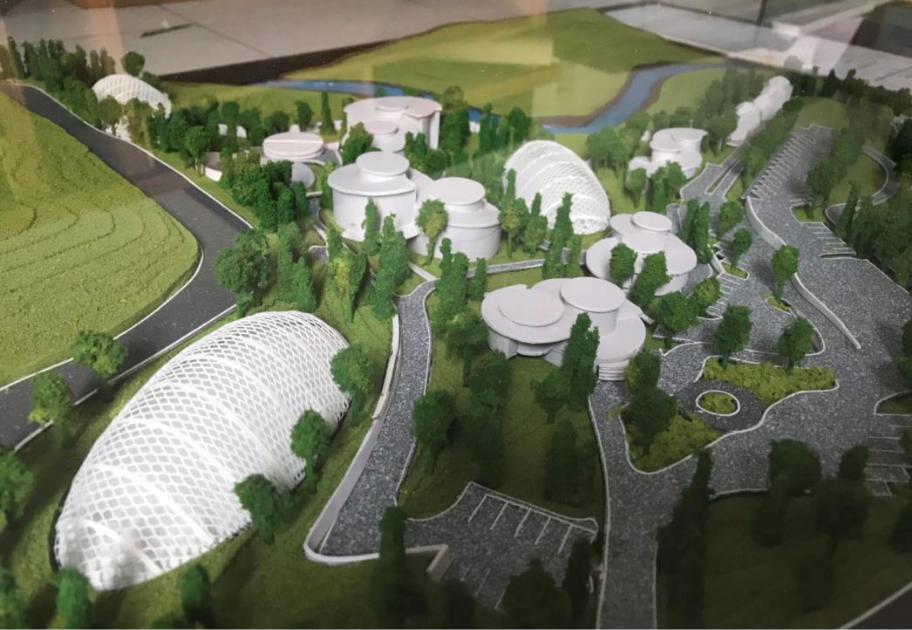 Gambar 6. 36 Maket Perspektif Mata Burung(sumber: Dokumen Pribadi)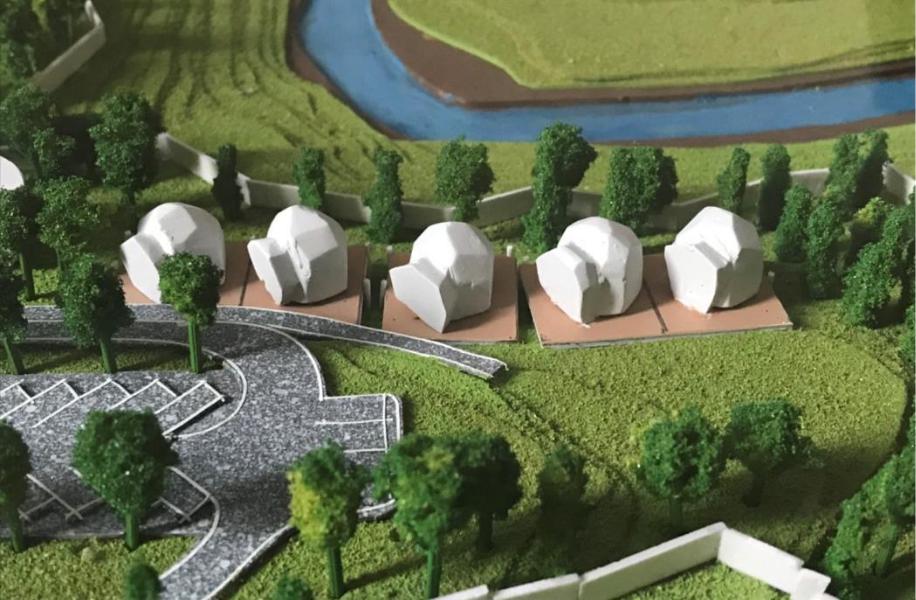 Gambar 6. 37 Maket Area Glamping(sumber: Dokumen Pribadi)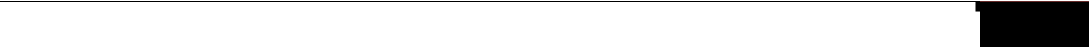 Reska Suci Nur’afni - 10415007 | Agricultural Science Park73Reska Suci Nur’afni - 10415007 | Agricultural Science Park74Reska Suci Nur’afni - 10415007 | Agricultural Science Park75Reska Suci Nur’afni - 10415007 | Agricultural Science Park76Reska Suci Nur’afni - 10415007 | Agricultural Science Park77Reska Suci Nur’afni - 10415007 | Agricultural Science Park78Reska Suci Nur’afni - 10415007 | Agricultural Science Park79Reska Suci Nur’afni - 10415007 | Agricultural Science Park80Reska Suci Nur’afni - 10415007 | Agricultural Science Park81Reska Suci Nur’afni - 10415007 | Agricultural Science Park82Reska Suci Nur’afni - 10415007 | Agricultural Science Park83Reska Suci Nur’afni - 10415007 | Agricultural Science Park84Reska Suci Nur’afni - 10415007 | Agricultural Science Park85Reska Suci Nur’afni - 10415007 | Agricultural Science Park86Reska Suci Nur’afni - 10415007 | Agricultural Science Park87